РОССИЙСКАЯ ФЕДЕРАЦИЯИвановская область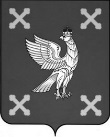 Администрация Шуйского муниципального районаПОСТАНОВЛЕНИЕот 02.03.2021 № 143-п                          г.  ШуяОб отмене постановления Администрации Шуйского муниципального района от 11.01.2021 № 5-п «О принятии расходного обязательства Шуйского муниципального района по внедрению целевой модели цифровой образовательной среды в общеобразовательных организациях Ивановской области в 2021 году»В соответствии с Бюджетным кодексом Российской Федерации, Федеральным законом от 06.10.2003 № 131-ФЗ «Об общих принципах организации местного самоуправления в Российской Федерации», законом Ивановской области от 23.12.2020 № 89-ОЗ «Об областном бюджете на 2021 год и плановый период 2022 и 2023 годов», постановлением Правительства Ивановской области от 13.11.2013 № 450-п «Об утверждении государственной программы «Развитие образования Ивановской области», Администрация Шуйского муниципального района постановляет:Отменить постановление Администрации Шуйского муниципального района от 11.01.2021 № 5-п «О принятии расходного обязательства Шуйского муниципального района по внедрению целевой модели цифровой образовательной среды в общеобразовательных организациях Ивановской области в 2021 году». Контроль за исполнением настоящего постановления возложить на первого заместителя главы администрации Соколову О.А., заместителя главы администрации, начальника финансового управления Хренову С.В.Настоящее постановление вступает в силу с момента подписания и распространяется на правоотношения, возникшие с 01.01.2021 года.      Глава Шуйского муниципального района                               С.А. Бабанов